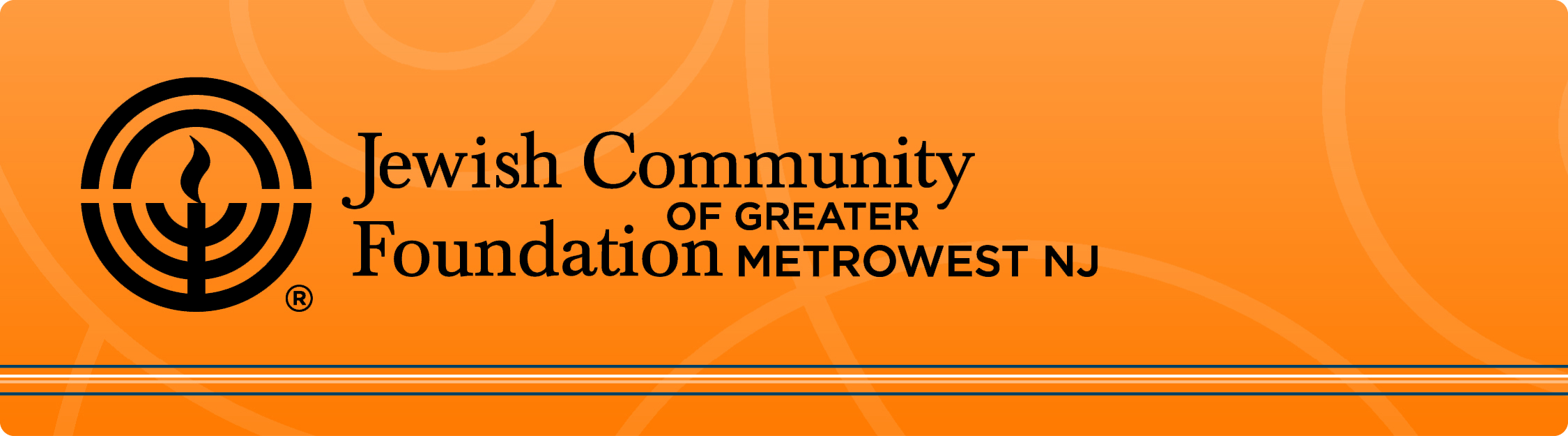 Stock transfer ADVICE formPlease complete this form in full and send it via fax or mail to:Beverly KestenbaumDirector of Donor Services901 Route 10, Phone: 973.929.3063  ▪  Fax: 973.532.0781  ▪  E-mail: bkestenbaum@jfedgmw.orgDonor and Fund InformationDonor Name(s):												Fund Name:										_______		Preferred Phone Number: 									___		Stock Contribution InformationStock #1Name/Symbol of Stock:  						Number of Shares:			Stock #2Name/Symbol of Stock:  						Number of Shares:			Stock #3Name/Symbol of Stock:  						Number of Shares:			Stock #4Name/Symbol of Stock:  						Number of Shares:			Please turn to page two for additional information.JCF of GREATER METROWEST STOCK TRANSFER ADVICE FORMBroker InformationBroker Name:										_		Broker Phone Number:								_				Expected Date of Transfer:											Additional Comments									